COPIL 5 - 05/09/17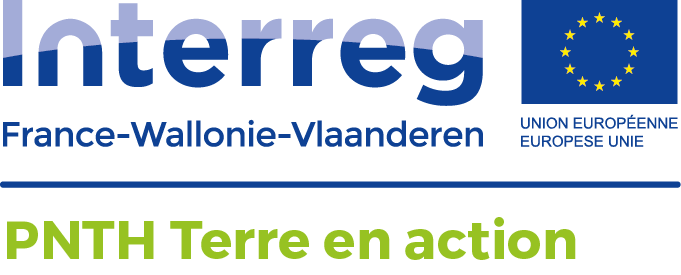 Présents : Gatien, Astrid, Reinold, Alexandra, Valérie, Corinne, Agnès, GillesExcusée : LineODJ :1. Préparation du forum du 21/10
TODO@ASTRIDProposer un mail d’invitationContacter spécifiquement quelques porteurs de projets pour les inviter à présenter leur projet @GATIEN Préparer un wiki support de la journéeEnvoyer la vidéo de présentation d’un forum ouvert à AstridRéfléchir à un energizer pour 30 personnes et pour 60 personnesSYNTHÈSE DES ÉCHANGESObjectifs et contenuFaire se rencontrer et discuter les porteurs de projetfaire connaître le projet Terre en Action et l'appel à initiativefaire ressortir les besoins des collectifs et associations qui ont des projets"recruter" sur la liste de discussiondonner envie de revenir la prochaine fois ;-)Format : forum ouvert « Citoyens, associations, comité de quartier... Comment mieux faire ensemble ? Comment donner vie à nos projets ? »Public : nos réseaux. Espérer 50 personnes. Ce serait déjà très très bien !!Rappel des questions récurrentes dans les projets issus de l’appel à initiatives :mobiliser autour de mon projet ?financer mon projet ?dialogue avec l'institutionnellogistiqueformation (autour du jardin)comment débuter mon projetétablir un réseauqui fait comme moi ? (aller voir des projets similaires au mien)    Organisation pratique21 octobre de 14h à 18h à Amaury.14h30 : « energizer », petit moment convivial décalé. Par exemple : debout en cercle et 5 min pour choisir quelqu'un pour faire connaissance puis présentation croisée, chacun doit présenter la personne avec qui il a fait connaissance devant tous. Fun à retardement : boite de conserve avec fraises faites en présence (attention à ne pas écraser)15h : tables de découverte des projets (issus de l’appel à projets et tous ceux qui voudront)3 rotations toutes les 15 min (5 min de présentation et 10 min d'échanges) – prévoir une table vide où on peut improviser 16h : pause16h15-30 forum ouvert : - présentation méthodo, murs de projets, place du marché, débat en atelier (1h). Les gens se posent des questions entre eux (ce n'est pas le PN qui répond et qui apporte les solutions)17h45-18h apéro partagé (ceux qui le souhaitent amènent une boisson)À prévoir : une table avec des boissons et biscuits en accès libreles affiches avec le cadre du forum ouvertun support méthodo pour les gens qui auront proposé un projetdes supports de prise de note pour les rapporteursun espace « agenda »un espace qui présente les RDV TeA avec une feuille pour laisser ses coordonnéesun espace « offres et demandes »CommunicationVia nos réseaux, par mail (mis en page + expliquer ce qu'est le forum ouvert (vidéo), qu'on démarre par un "truc un peu rigolo", possibilité de s'inscrire sur le WIKI et de présenter des projets pour les tables de découvertes (méthodo accessible sur le WIKI), si vous voulez, vous pouvez amener un apéro à partager.Signer "Pour le collectif Terre en Action : Gilles, Gatien, Agnès, Valérie, Alexandra, Corinne, Reinold, Line, Astrid"Communique de presse : y indiquer les projets qui seront présentés